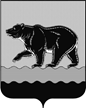 ПРЕДСЕДАТЕЛЬ ДУМЫ ГОРОДА НЕФТЕЮГАНСКАПОСТАНОВЛЕНИЕот 21.04.2022	 № 20-ПО представлении гражданами, претендующими на замещение должностей муниципальной службы в Думе города Нефтеюганска сведений о своих доходах, об имуществе и обязательствах имущественного характера, а также о доходах, об имуществе и обязательствах имущественного характера своих супруги (супруга) и несовершеннолетних детей и муниципальными служащими Думы города Нефтеюганска сведений о доходах, расходах, об имуществе и обязательствах имущественного характера, а также о доходах, расходах, об имуществе и обязательствах имущественного характера своих супруги (супруга) и несовершеннолетних детейВ соответствии с Федеральным законом от 02.03.2007 № 25-ФЗ «О муниципальной службе в Российской Федерации», Федеральным законом от 25.12.2008 № 273-ФЗ «О противодействии коррупции», Федеральным законом от 03.12.2012 № 230-ФЗ «О контроле за соответствием расходов лиц, замещающих государственные должности, и иных лиц их доходам», Указом Президента Российской Федерации от 18.05.2009 № 559 «О представлении гражданами, претендующими на замещение должностей федеральной государственной службы, и федеральными государственными служащими сведений о доходах, об имуществе и обязательствах имущественного характера», Указом Президента Российской Федерации от 02.04.2013 № 310 «О мерах по реализации отдельных положений Федерального закона «О контроле за соответствием расходов лиц, замещающих государственные должности, и иных лиц их доходам», Законом Ханты-Мансийского автономного округа - Югры от 25.09.2008 № 86-оз «О мерах по противодействию коррупции в Ханты-Мансийском автономном округе - Югре», постановлением Губернатора Ханты-Мансийского автономного округа - Югры от 15.12.2009 № 198 «О представлении гражданами, претендующими на замещение должностей государственной гражданской службы Ханты-Мансийского автономного округа - Югры, и государственными гражданскими служащими Ханты-Мансийского автономного округа - Югры сведений о доходах, расходах, об имуществе и обязательствах имущественного характера», постановляю:1.Утвердить Положение о представлении гражданами, претендующими на замещение должностей муниципальной службы в Думе города Нефтеюганска сведений о своих доходах, об имуществе и обязательствах имущественного характера, а также о доходах, об имуществе и обязательствах имущественного характера своих супруги (супруга) и несовершеннолетних детей и муниципальными служащими Думы города Нефтеюганска сведений о доходах, расходах, об имуществе и обязательствах имущественного характера, а также о доходах, расходах, об имуществе и обязательствах имущественного характера своих супруги (супруга) и несовершеннолетних детей согласно приложению.2.Установить, что граждане, претендующие на замещение должностей муниципальной службы в Думе города Нефтеюганска представляют сведения о своих доходах, об имуществе и обязательствах имущественного характера, а также о доходах, об имуществе и обязательствах имущественного характера своих супругов и несовершеннолетних детей по форме справки, утвержденной Указом Президента Российской Федерации от 23.06.2014 № 460 «Об утверждении формы справки о доходах, расходах, об имуществе и обязательствах имущественного характера и внесении изменений в некоторые акты Президента Российской Федерации».3.Муниципальные служащие Думы города Нефтеюганска представляют сведения о своих доходах, расходах, об имуществе и обязательствах имущественного характера, а также о доходах, расходах, об имуществе и обязательствах имущественного характера своих супругов и несовершеннолетних детей по форме справки, утвержденной Указом Президента Российской Федерации от 23.06.2014 № 460 «Об утверждении формы справки о доходах, расходах, об имуществе и обязательствах имущественного характера и внесении изменений в некоторые акты Президента Российской Федерации».4.Руководителю аппарата Думы города Нефтеюганска И.Г.Индиной организовать ознакомление муниципальных служащих Думы города с настоящим постановлением.  5.Опубликовать постановление в газете «Здравствуйте, нефтеюганцы!» и разместить на официальном сайте органов местного самоуправления города Нефтеюганска в сети Интернет.6.Постановление вступает в силу после его официального опубликования.Р.Ф. ГалиевА.И.Хазипова22 12 52Приложениек постановлению председателяДумы города Нефтеюганскаот ___________ № _______Положениео представлении гражданами, претендующими на замещение должностей муниципальной службы в Думе города Нефтеюганска сведений о своих доходах, об имуществе и обязательствах имущественного характера, а также о доходах, об имуществе и обязательствах имущественного характера своих супруги (супруга) и несовершеннолетних детей и муниципальными служащими Думы города Нефтеюганска сведений о доходах, расходах, об имуществе и обязательствах имущественного характера, а также о доходах, расходах, об имуществе и обязательствах имущественного характера своих супруги (супруга) и несовершеннолетних детей1.Настоящим Положением определяется порядок представления гражданами, претендующими на замещение должностей муниципальной службы в Думе города Нефтеюганска (далее - граждане) сведений о своих доходах, об имуществе и обязательствах имущественного характера, а также о доходах, об имуществе и обязательствах имущественного характера своих супруги (супруга) и несовершеннолетних детей (далее - сведений о своих доходах, об имуществе и обязательствах имущественного характера) и муниципальными служащими Думы города Нефтеюганска (далее - муниципальные служащие) сведений о своих доходах, расходах, об имуществе и обязательствах имущественного характера, а также о доходах, расходах, об имуществе и обязательствах имущественного характера своих супруги (супруга) и несовершеннолетних детей (далее - сведения о доходах, расходах, об имуществе и обязательствах имущественного характера).2.Сведения о доходах, расходах, об имуществе и обязательствах имущественного характера, представляемые в соответствии с настоящим Порядком, включают в себя, в том числе, сведения:а) о счетах (вкладах) и наличных денежных средствах в иностранных банках, расположенных за пределами территории Российской Федерации;б) о государственных ценных бумагах иностранных государств, облигациях и акциях иных иностранных эмитентов;в) о недвижимом имуществе, находящемся за пределами территории Российской Федерации;г) об обязательствах имущественного характера за пределами территории Российской Федерации;д) о своих расходах, а также о расходах своих супруги (супруга) и несовершеннолетних детей по каждой сделке по приобретению земельного участка, другого объекта недвижимости, транспортного средства, ценных бумаг, акций (долей участия, паев в уставных (складочных) капиталах организаций), цифровых финансовых активов, цифровой валюты, совершенной им, его супругой (супругом) и (или) несовершеннолетними детьми в течение календарного года, предшествующего году представления сведений (далее - отчетный период), если общая сумма таких сделок превышает общий доход данного лица и его супруги (супруга) за три последних года, предшествующих отчетному периоду, и об источниках получения средств, за счет которых совершены эти сделки.3.Обязанность представлять сведения о доходах, об имуществе и обязательствах имущественного характера в соответствии с федеральным законодательством возлагается на гражданина, претендующего на замещение должности муниципальной службы, предусмотренной соответствующим перечнем должностей, утверждённым постановлением председателя Думы города (далее - Перечень должностей); обязанность представлять сведения о доходах, расходах, об имуществе и обязательствах имущественного характера на муниципального служащего, замещающего по состоянию на 31 декабря отчетного года должность муниципальной службы, предусмотренную указанным Перечнем должностей.4.Сведения о доходах, об имуществе и обязательствах имущественного характера представляются гражданами - при назначении на должности муниципальной службы, предусмотренные Перечнем должностей.Сведения о доходах, расходах, об имуществе и обязательствах имущественного характера представляются муниципальными служащими, замещающими по состоянию на 31 декабря отчетного года должности муниципальной службы, предусмотренные Перечнем должностей, - ежегодно, не позднее 30 апреля года, следующего за отчётным.5.Гражданин при назначении на должность муниципальной службы представляет:а) сведения о своих доходах, полученных от всех источников (включая доходы по прежнему месту работы или месту замещения выборной должности, пенсии, пособия, иные выплаты) за календарный год, предшествующий году подачи документов для замещения должности муниципальной службы, а также сведения об имуществе, принадлежащем ему на праве собственности, и о своих обязательствах имущественного характера по состоянию на первое число месяца, предшествующего месяцу подачи документов для замещения должности муниципальной службы (на отчётную дату);б) сведения о доходах супруги (супруга) и несовершеннолетних детей, полученных от всех источников (включая заработную плату, пенсии, пособия, иные выплаты) за календарный год, предшествующий году подачи гражданином документов для замещения должности муниципальной службы, а также сведения об имуществе, принадлежащем им на праве собственности, и об их обязательствах имущественного характера по состоянию на первое число месяца, предшествующего месяцу подачи гражданином документов для замещения должности муниципальной службы (на отчётную дату).6.Муниципальный служащий представляет ежегодно:а) сведения о своих доходах, полученных за отчётный период (с 1 января по 31 декабря) от всех источников (включая денежное содержание, пенсии, пособия, иные выплаты), о расходах по каждой сделке, совершённой за отчётный период (с 1 января по 31 декабря), в случаях, установленных статьёй 3 Федерального закона от 03.12.2012 № 230-ФЗ «О контроле за соответствием расходов лиц, замещающих государственные должности, и иных лиц их доходам», а также сведения об имуществе, принадлежащем ему на праве собственности, и о своих обязательствах имущественного характера по состоянию на конец отчётного периода;б) сведения о доходах супруги (супруга) и несовершеннолетних детей, полученных за отчётный период (с 1 января по 31 декабря) от всех источников (включая заработную плату, пенсии, пособия, иные выплаты), о расходах по каждой сделке, совершённой за отчётный период (с 1 января по 31 декабря), в случаях, установленных статьёй 3 Федерального закона от 03.12.2012 № 230-ФЗ «О контроле за соответствием расходов лиц, замещающих государственные должности, и иных лиц их доходам», а также сведения об имуществе, принадлежащем им на праве собственности, и об их обязательствах имущественного характера по состоянию на конец отчётного периода.7.Муниципальный служащий, замещающий должность муниципальной службы, не включённую в Перечни должностей, и претендующий на замещение должности муниципальной службы, включенной в эти Перечни должностей, представляет указанные сведения в соответствии с пунктом 5 настоящего Порядка.8.Сведения о доходах, расходах, об имуществе и обязательствах имущественного характера, а также сведения о доходах, об имуществе и обязательствах имущественного характера представляются в организационно-правовой отдел аппарата Думы города Нефтеюганска.9.В случае, если гражданин или муниципальный служащий обнаружили, что в представленных ими сведениях о доходах, об имуществе и обязательствах имущественного характера не отражены или не полностью отражены какие-либо сведения, либо имеются ошибки, они вправе представить уточнённые сведения.Гражданин может представить уточнённые сведения в течение одного месяца со дня представления сведений.Муниципальный служащий может представить уточнённые сведения в течение одного месяца после окончания срока, указанного в подпункте «б» пункта 4 настоящего Порядка. 10.В случае непредставления по объективным причинам муниципальным служащим сведений о доходах, расходах, об имуществе и обязательствах имущественного характера супруги (супруга) и несовершеннолетних детей данный факт подлежит рассмотрению комиссией по соблюдению требований к служебному поведению муниципальных служащих Думы города и урегулированию конфликта интересов.11.Проверка достоверности и полноты сведений о доходах, расходах, об имуществе и обязательствах имущественного характера, и сведений о доходах,  об имуществе и обязательствах имущественного характера представленных в соответствии с настоящим Порядком гражданином или муниципальным служащим, осуществляется в соответствии с Постановлением Губернатора Ханты-Мансийского автономного округа - Югры от 28.05.2012 № 82 «О проверке достоверности и полноты сведений, представляемых гражданами, претендующими на замещение должностей муниципальной службы в Ханты-Мансийском автономном округе - Югре, муниципальными служащими Ханты-Мансийского автономного округа - Югры, замещающими должности, включенные в соответствующий перечень, и соблюдения муниципальными служащими Ханты-Мансийского автономного округа - Югры требований к служебному поведению».12.Сведения о доходах, расходах, об имуществе и обязательствах имущественного характера, и сведения о доходах, об имуществе и обязательствах имущественного характера представляемые в соответствии с настоящим Порядком гражданином или муниципальным служащим, являются сведениями конфиденциального характера, если в соответствии с законодательством Российской Федерации они не отнесены к сведениям, составляющим государственную тайну.Эти сведения представляются председателю Думы города Нефтеюганска.13.Сведения о доходах, расходах, об имуществе и обязательствах имущественного характера муниципального служащего, его супруги (супруга) и несовершеннолетних детей размещаются на официальном сайте органов местного самоуправления города Нефтеюганска, а в случае отсутствия этих сведений на официальном сайте органов местного самоуправления города Нефтеюганска, представляются средствам массовой информации для опубликования по их запросам.14.Муниципальные служащие, в должностные обязанности которых входит работа со сведениями о доходах, расходах, об имуществе и обязательствах имущественного характера, виновные в их разглашении или использовании в целях, не предусмотренных законодательством Российской Федерации, несут ответственность в соответствии с законодательством Российской Федерации.15.Сведения о доходах, об имуществе и обязательствах имущественного характера, представленные в соответствии с настоящим Порядком, гражданином или кандидатом на должность, предусмотренную Перечнями должностей, а также сведения о доходах, расходах, об имуществе и обязательствах имущественного характера представляемые муниципальными служащими ежегодно, и информация о результатах проверки достоверности и полноты этих сведений приобщаются к личному делу муниципального служащего. В случае если гражданин или кандидат на должность, предусмотренную Перечнями должностей, представивший справку о своих доходах, об имуществе и обязательствах имущественного характера, а также справки о доходах, об имуществе и обязательствах имущественного характера своих супруги (супруга) и несовершеннолетних детей, не был назначен на должность муниципальной службы, справка ему возвращается по его письменному заявлению вместе с другими документами.16.Непредставление гражданином при поступлении на муниципальную службу сведений о доходах, об имуществе и обязательствах имущественного характера, либо представление заведомо недостоверных или неполных сведений является основанием для отказа в приеме указанного гражданина на муниципальную службу.Непредставление муниципальным служащим сведений о своих доходах, расходах, об имуществе и обязательствах имущественного характера, если представление таких сведений обязательно, либо представление заведомо недостоверных или неполных сведений в соответствии с федеральным законом является правонарушением, влекущим увольнение муниципального служащего с муниципальной службы.